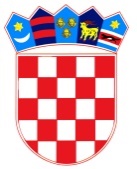 REPUBLIKA HRVATSKA – GRAD ZAGREBOsnovna škola Frana GalovićaZagreb, Školski prilaz 7KLASA: 003-06/19-01/01
UR.BROJ: 251-312-19-03Zagreb, 11. siječnja 2019.ZAKLJUČCI  21. SJEDNICE ŠKOLSKOG ODBORA OSNOVNE ŠKOLE FRANA GALOVIĆAAd. 1. Zapisnik 20. sjednice Školskog odbora jednoglasno je prihvaćen.Ad. 2. Članovi Školskog odbora jednoglasno donose izmjene Godišnjeg plana i programa rada škole i školskog kurikuluma.Ad. 2. Daje se prethodna suglasnost za zapošljavanje sljedećih djelatnika:Nikolina Fancev, na radnom mjestu učiteljice engleskog jezika, na određeno nepuno radno vrijemePerica Oreč, na radnom mjestu učitelja hrvatskog jezika za provođenje dopunske nastave hrvatskog jezika, na određeno nepuno radno vrijeme    ZAPISNIČAR	                                          PREDSJEDNICA ŠKOLSKOG ODBORA       Ivana Toth                                                                   Ksenija Balaž